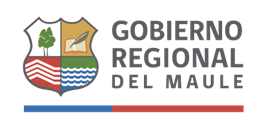 DECLARACIÓN JURADA SIMPLEYo,Cédula de Identidad Nºdeclaro bajo juramento conocer y no estar afecto alas siguientes inhabilidades que se señalan a continuación:No podrán ser candidatos a consejeros:Los Ministros de Estado, los Subsecretarios, los Secretarios Regionales Ministeriales,  el Delegado Presidencial, el Gobernador Regional, el Administrador Regio nal, los Consejeros Regionales, los Alcaldes, los Concejales, los Parlamentarios, los miembros  del Consejo del Banco Central y el Contralor General de la República;Los miembros y funcionarios de los diferentes escalafones del Poder Judicial, del Ministerio  Público, así como los del Tribunal Constitucional, del Tribunal Calificador de Elecciones y de los tribunales electorales regionales, los miembros de las Fuerzas Armadas, Carabineros e Investi gaciones;Las personas que a la fecha de inscripción de sus candidaturas tengan vigente o suscriban,  por sí o por terceros, contratos o cauciones con el Gobierno Regional del Maule;Las personas que tengan litigios pendientes con el Gobierno Regional, a menos que se refieran al ejercicio de derechos propios, de su cónyuge, hijos, adoptados o parientes  hasta el tercer grado de consanguinidad y segundo de afinidad inclusive;Los directores, administradores, representantes y socios titulares del diez por ciento o más  de los derechos de cualquier clase de sociedad, cuando ésta tenga contratos o cauciones     vigentes o litigios pendientes, con el Gobierno Regional.Las personas que hayan sido condenado por delito que merezca pena aflictiva, reputándose  como tales todas las penas de crímenes y, respecto de las de simples delitos, las de presidio, reclusión, confinamiento, extrañamiento y relegación menores en sus grados máximos. Esta  inhabilidad quedará sin efecto una vez transcurrido el plazo contemplado en el artículo 105 del  Código Penal, desde el cumplimiento de la respectiva pena.Declaro, asimismo, estar en conocimiento que de ser falsa la presente declaración me hará incurrir en las  penas establecidas en el artículo 210º del Código Penal.FIRMA Y FECHA	